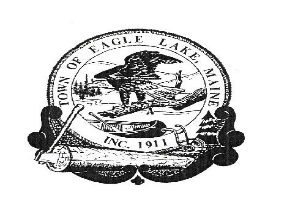 TOWN OF EAGLE LAKEBOARD OF SELECTMEN MEETINGFebruary 15, 20235:30 P.M.The Public may participate in this meeting by attending in person at the Eagle Lake Town Office located at 36 Devoe Brook Road or via ZOOM video-conferencing.  Please copy and paste this link:     https://us02web.zoom.us/j/7242918891to your browser if you wish to participate via ZOOM. The meeting ID will be 724 291 8891  If you wish to call in, please use 1 (646) 558 8656 (New York) and be prepared to type in the meeting ID 724 291 8891  when asked to do so.   ****************************************AGENDA  CALL TO ORDER: TIME 5:30 P.M.         2.          BOARD DISCUSSION WITH SCOTT BELAIR FROM MAINE D.E.P.         3.          EAGLE LAKE WATER AND SEWER DISTRICT SUPERINTENDANT GERALD                     RAYMOND WILL ADDRESS BOARD REGARDING A PROPOSED WELL HOUSE                      ORDINANCE        4.       TOWN MANAGER’S REPORT         UPDATES              a.     Micro Loan                   b.     Pond Brook Estates                   c.     Roads                d.     NASWA                e.     Eagle Lake Fire Department           5.          MONTHLY FINANCIALS – January 2022                          Review monthly financials for JanuaryBank Reconciliations; Including Pond BrookSample Check AuditSign WarrantsMicroloan   6.        PUBLIC COMMENT7.        REVIEW AND ACCEPT MINUTES:                   JANUARY 18, 2023 CDBG GRANT PUBLIC HEARING                   JANUARY 18, 2023 AROOSTOOK COUNTY A.R.P.A. FOR WATER AND SEWER                   JANUARY 18, 2023 AROOSTOOK COUNTY A.R.P.A. FOR MEMORIAL PARK                   JANUARY 18, 2023 BOARD OF SELECTMEN’S MEETING 8.       REVIEW AND CONSIDER STORM POLICY 9.       REVIEW AND CONSIDER MUNICIPAL ROAD POSTINGS10.     INITIAL REVIEW OF THE PROPOSED MUNICIPAL BUDGET FOR 2023-2411.       REVIEW AND CONSIDER AROOSTOOK COUNTY A.R.P.A. GRANTS            12.        OTHER BUSINESS:               13.        EXECUTIVE SESSION 1 M.R.S.A. 405 § (6) (A) PERSONNEL MATTERS                     REVIEW TOWN MANAGER’S EVALUATION WITH TOWN MANAGER        14.       ADJOURN